 	Curriculum Vitae 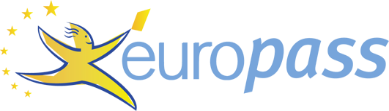 Data completării:	30.11.2020							SemnăturaINFORMAŢII PERSONALERĂDULESCU V. VIOLETA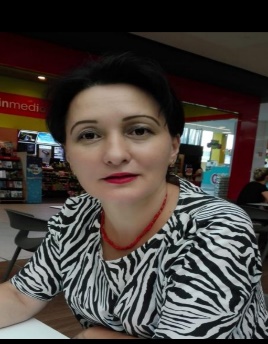  Str. Moise Nicoară, nr.13, sector 3, București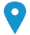  0721305551       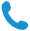  violeta.radulescu@mk.ase.ro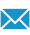 EXPERIENŢA PROFESIONALĂ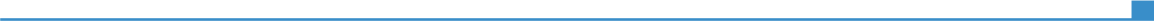 1.10.2019 - prezentProfesor universitar doctorPredare şi seminarizare la disciplinele  Marketing, Marketingul serviciilor, Audit de marketingAcademia de Studii Economice, Facultatea de Marketing, Str. Mihai Eminescu, nr.13-15, sector1, BucureştiÎnvăţământ superior universitar1.10.2013 – 30.09.201910.02.2008 -1.10.201301.10.2003 - 10.02.200826.03.2007 – 10.02.200825.02.2002 – 01.10.200301.06.1999 – 25.02.200216.11.1998 – 01.06.1999Conferentiar  universitar doctor 1.10.2013 – 30.09.201910.02.2008 -1.10.201301.10.2003 - 10.02.200826.03.2007 – 10.02.200825.02.2002 – 01.10.200301.06.1999 – 25.02.200216.11.1998 – 01.06.1999Predare şi seminarizare la disciplinele  Marketing, Marketingul serviciilor, Audit de marketing1.10.2013 – 30.09.201910.02.2008 -1.10.201301.10.2003 - 10.02.200826.03.2007 – 10.02.200825.02.2002 – 01.10.200301.06.1999 – 25.02.200216.11.1998 – 01.06.1999Academia de Studii Economice, Facultatea de Marketing, Str. Mihai Eminescu, nr.13-15, sector1, Bucureşti1.10.2013 – 30.09.201910.02.2008 -1.10.201301.10.2003 - 10.02.200826.03.2007 – 10.02.200825.02.2002 – 01.10.200301.06.1999 – 25.02.200216.11.1998 – 01.06.1999Învăţământ superior universitarLector universitar doctorPredare şi seminarizare la disciplinele  Marketing, Marketingul serviciilor, Audit de marketingAcademia de Studii Economice, Facultatea de Marketing, Str. Mihai Eminescu, nr.13-15, sector1, BucureştiÎnvăţământ superior universitarLector universitar doctorandPredare şi seminarizare la disciplinele Marketing, Marketingul serviciilor, Cercetări de marketing  Universitatea Creştină Dimitrie Cantemir, Facultatea Management Turistic şi Comercial, Str. Splaiul Unirii, nr.176, sector 4 , BucureştiÎnvăţământ superior universitarSecretar stiintific al facultăţiiOrganizarea şi gestionarea activităţii ştiinţifice studenţeşti, gestionarea activităţii ştiiţifice a cadrelor didactice ale facultăţiiUniversitatea Creştină Dimitrie Cantemir, Facultatea Management Turistic şi Comercial, Str. Splaiul Unirii, nr.176, sector 4 , BucureştiÎnvăţământ superior universitarAsistent  universitar doctorandSeminarizare la disciplinele Marketing, Marketingul serviciilor, Studiul comportamentului consumatorului   Universitatea Creştină Dimitrie Cantemir, Facultatea Management Turistic şi Comercial, Str. Splaiul Unirii, nr.176, sector 4 , BucureştiÎnvăţământ superior universitarPreparator universitarActivităţi de seminarizare la disciplinele Marketing, Marketingul serviciilorUniversitatea Creştină Dimitrie Cantemir, Facultatea Management Turistic şi Comercial, Str. Splaiul Unirii, nr.176, sector 4 , BucureştiÎnvăţământ superior universitarSpecialist marketing Activităţi de cerectare a pieţei, negocierea de contracte, participarea la Târguri şi expoziţii de profilInstitutul de Cercetare pentru Ecologie IndustrialăCercetareEDUCAŢIE ŞI FORMARE2002 - 2008 1999 - 20001994 – 19981990 - 1994Doctor în economie, domeniul Marketing2002 - 2008 1999 - 20001994 – 19981990 - 1994Marketingul serviciilor/”Marketingul în domeniul serviciilor de sănătate din România în contextual integrării în Uniunea Europeană”Marketingul serviciilor/”Marketingul în domeniul serviciilor de sănătate din România în contextual integrării în Uniunea Europeană”2002 - 2008 1999 - 20001994 – 19981990 - 1994Academia de Studii Economice Bucureşti, Facultatea de MarketingDiplomă Studii Aprofundate Academia de Studii Economice, București, Facultatea de Comerț, Specializarea Sisteme de MarketingDiplomă de licențăSpecializarea MarketingAcademia de Studii Economice Bucureşti, Facultatea de ComerţDiplomă de bacalaureatLiceul „Vlaicu Vodă” Curtea de ArgesSpecializarea Matematica-FizicăAcademia de Studii Economice Bucureşti, Facultatea de MarketingDiplomă Studii Aprofundate Academia de Studii Economice, București, Facultatea de Comerț, Specializarea Sisteme de MarketingDiplomă de licențăSpecializarea MarketingAcademia de Studii Economice Bucureşti, Facultatea de ComerţDiplomă de bacalaureatLiceul „Vlaicu Vodă” Curtea de ArgesSpecializarea Matematica-FizicăCOMPETENΤE PERSONALELimba(i) maternă(e)Limba românăLimba românăLimba românăLimba românăLimba românăAlte limbi străine cunoscuteΙNΤELEGERE ΙNΤELEGERE VORBIRE VORBIRE SCRIERE Alte limbi străine cunoscuteAscultare Citire Participare la conversaţie Discurs oral Limba englezăC1 C1 B2 B2 C1Limba francezăB2B1B1B1B2Niveluri: A1/A2: Utilizator elementar  -  B1/B2: Utilizator independent  -  C1/C2: Utilizator experimentat Cadrul european comun de referinţă pentru limbi străine Niveluri: A1/A2: Utilizator elementar  -  B1/B2: Utilizator independent  -  C1/C2: Utilizator experimentat Cadrul european comun de referinţă pentru limbi străine Niveluri: A1/A2: Utilizator elementar  -  B1/B2: Utilizator independent  -  C1/C2: Utilizator experimentat Cadrul european comun de referinţă pentru limbi străine Niveluri: A1/A2: Utilizator elementar  -  B1/B2: Utilizator independent  -  C1/C2: Utilizator experimentat Cadrul european comun de referinţă pentru limbi străine Niveluri: A1/A2: Utilizator elementar  -  B1/B2: Utilizator independent  -  C1/C2: Utilizator experimentat Cadrul european comun de referinţă pentru limbi străine Competenţe de comunicare Abilități de comunicare cu studenții, cu specialiștii din domeniu și din mediu de afaceri, obținute în peste 20 de ani de experiență în învățământul superior . Competenţe organizaţionale/manageriale Abilități organizaționale obținute ca Director adjunct al Masteratului de Aprofundare Managementul Marketingului, Facultatea de Marketing,  ca Expert raportare si organizare activităţi de instruire  in cadrul unor proiecte POSDRU,  prin participarea în calitate de membru în colectivul de organizare a unor manifestări cu caracter ştiinţific, Competenţe dobândite la locul de muncă Lucru în echipă,  aptitudini de rezolvare şi aplanare a conflictelor în mediul profesional, demonstrate şi exersate în calitate de secretar ştiinţific, director de studiiCompetenţă digitalăAUTOEVALUAREAUTOEVALUAREAUTOEVALUAREAUTOEVALUAREAUTOEVALUARECompetenţă digitalăProcesarea informaţieiComunicareCreare de conţinutSecuritateRezolvarea de problemeUtilizator experimentat Utilizator experimentatUtilizator experimentatUtilizator independent Utilizator independentNiveluri: Utilizator elementar  -  Utilizator independent  -  Utilizator experimentat Competențele digitale - Grilă de auto-evaluareNiveluri: Utilizator elementar  -  Utilizator independent  -  Utilizator experimentat Competențele digitale - Grilă de auto-evaluareNiveluri: Utilizator elementar  -  Utilizator independent  -  Utilizator experimentat Competențele digitale - Grilă de auto-evaluareNiveluri: Utilizator elementar  -  Utilizator independent  -  Utilizator experimentat Competențele digitale - Grilă de auto-evaluareNiveluri: Utilizator elementar  -  Utilizator independent  -  Utilizator experimentat Competențele digitale - Grilă de auto-evaluareAlte competenţe Utilizarea programelor Microsoft si a programului SPSSPermis de conducere Permis categoria B INFORMAΤII SUPLIMENTAREPublicaţiiProiecteConferinţeDistincţii AfilieriCităriCursuriCertificări4 cărți în calitate de unic autor2 cărți în colaborarePeste 50 articole publicate în reviste indexate Web of Science sau BDIMembru în 3 proiecte de cercetareExpert în cadrul a 7 proiecte finanțate din Fonduri europeneParticiparea în cadrul a diverse conferințe naționale si internaționale organizate in tara (București, Oradea, Târgu-Jiu, Sibiu, Constanța), dar si străinătate (Viena, Istanbul, Barcelona).Premiu acordat de către Unitatea Executivă pentru Finanțarea Învățământului Superior, a Cercetării, Dezvoltării şi Inovării (UEFISCDI), Program P1 - Dezvoltarea sistemului național de CD, Subprogram 1.1 - Resurse Umane - Premierea rezultatelor cercetării - Articole, Competiția 2017,  pentru articol Ceptureanu, E.G.; Ceptureanu, S.I.; Orzan, M.C.; Bordean, O.N.; Radulescu, V., 2017, Empirical Study on Sustainable Opportunities Recognition. A Polyvinyl Chloride (PVC) Joinery Industry Analysis Using Augmented Sustainable Development Process Model, publicat în revista. Sustainability, 9(10):1779, doi:10.3390/su10020294, ISSN: 2071-1050, revistă indexată în Web of Science (Impact Factor 2017: 2,075, 5-Year Impact Factor: 2,177, Article Influence Score 2017: 0,322Premiu acordat de către Unitatea Executivă pentru Finanțarea Învățământului Superior, a Cercetării, Dezvoltării şi Inovării (UEFISCDI), Program P1 - Dezvoltarea sistemului național de CD, Subprogram 1.1 - Resurse Umane - Premierea rezultatelor cercetării - Articole, Competiția 2018, pentru articolul  Ceptureanu S.I, Ceptureanu E.G, Bogdan V.L, Radulescu V., 2018, Sustainability Perceptions in Romanian Non-Profit Organizations: An Exploratory Study Using Success Factor Analysis. Publicat în revista Sustainability. 10(2):294, doi:10.3390/su9101779 ISSN: 2071-1050, revistă indexată în Web of Science (Impact Factor 2017: 2,075, 5-Year Impact Factor: 2,177, Article Influence Score 2017: 0,322Premiu UEFISCDI pentru articol ISI Ceptureanu, E.G.; Ceptureanu, S.I.; Radulescu, V.; Ionescu, S.A., 2018, What Makes Coopetition Successful? An Inter-Organizational Side Analysis on Coopetition Critical Success Factors in Oil and Gas Distribution Networks. Energies 11, 3447.Subprogram 1.1 - Resurse Umane - Premierea rezultatelor cercetarii Articole, Competitia 2019 Rezultate evaluare, Articole publicate in anul 2018 Premiu Georgescu Roegen, pentru cercetarea stiintifică de excelentă în anul 2017, acordată de Academia de Studii Economice, Bucuresti in 2018.Premiu Georgescu Roegen, pentru cercetarea stiintifică de excelentă în anul 2018, acordată de Academia de Studii Economice, Bucuresti in 2019.Membru în colectivele editoriale ale publicațiilor:International Journal of Academic Research in Accounting, Finance and Management Sciences, ISSN 2225-8329Revista Dezbateri Social Economice, Editura Rosetti, ISSN 2360-1973
ISSN-L 2248-383Revista Română de Marketing, ISSN 1824 - 2454 - variantă tipărită
ISSN 1844 - 6523 - variantă onlineRevista de Marketing Online, ISSN 1843-0678Annals of Faculty of Marketing, UCDC, ISSN 2360-3380Membru în organizații și asociații profesionaleMembru Societatea Romana  de StatisticaMembru ELMAR, American Marketing Association Membru B.E.N.A, Balkan Environmental Association Membru CEMARK, Centrul de cercetări fundamentale şi aplicative în marketingMembru al APPSA, Asociatia pentru promovarea Spiritului AntreprenorialH index Web of Science – 4H index Scopus – 4H index Google Scholar - 10Curs Managementul educației la distanță, Certificat de absolvire, Academia de Studii Economice, BucureștiCurs Formator/Certificat de absolvire, CEDES Cercetare -DezvoltareCurs Manager în activitatea de turism, certificat de absolvire, CEDES Cercetare -Dezvoltare Curs Inspector resurse Umane/ certificat de absolvire New Systems S.A – Centrul de Instruire şi Perfecţionare în Informatică şi Management